CLINICAL PRECEPTOR AGREEMENT For Non-Oregon Based Programs Offering Advanced Practice Clinical Experience in Oregon(Revised 10/01/2023)InstructionsThis form is to provide contact information and signatures of the designated preceptor and supervising faculty for each student completing clinicals in Oregon. If more than one preceptor will be involved in supervising the student, a separate form is required.Electronic signatures or notations that signatures are on file with the nursing program are acceptable.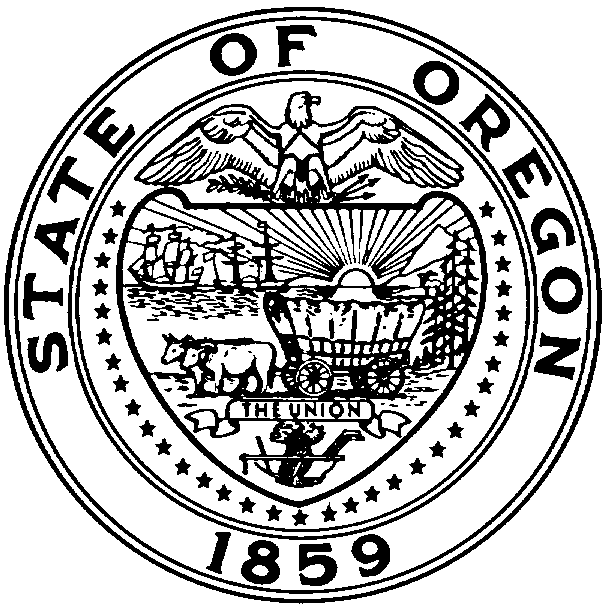  Board of Nursing17938 SW Upper Boones Ferry Road    •   Portland, Oregon 97224-7012Phone: 971-673-0685   License Verification: 971-673-0679    Website: www.oregon.gov/OSBNAll forms must be submitted to OSBN by the educational institution.PROGRAM INFORMATIONPROGRAM INFORMATIONPROGRAM INFORMATIONPROGRAM INFORMATIONPROGRAM INFORMATIONPROGRAM INFORMATIONPROGRAM INFORMATIONPROGRAM INFORMATIONProgram / College / University NameProgram / College / University NameProgram / College / University NameStudent NameStudent NameStudent NameDegree Sought (MSN, DNP)Degree Sought (MSN, DNP)Degree Sought (MSN, DNP)Student’s Specialty Track (FNP, AGPCNP, WHNP, etc.)Student’s Specialty Track (FNP, AGPCNP, WHNP, etc.)Student’s Specialty Track (FNP, AGPCNP, WHNP, etc.)CLINICAL EXPERIENCE – OREGON AGENCY or FACILITY CLINICAL EXPERIENCE – OREGON AGENCY or FACILITY CLINICAL EXPERIENCE – OREGON AGENCY or FACILITY CLINICAL EXPERIENCE – OREGON AGENCY or FACILITY CLINICAL EXPERIENCE – OREGON AGENCY or FACILITY CLINICAL EXPERIENCE – OREGON AGENCY or FACILITY CLINICAL EXPERIENCE – OREGON AGENCY or FACILITY CLINICAL EXPERIENCE – OREGON AGENCY or FACILITY Agency/Facility Name:Contact Person Name:Contact Person Name:Address (Street, City, State, Zip):Contact Person Position:Contact Person Position:Affiliation Agreement:    Yes             Date of Affiliation Agreement or other Clinical Site Contract:Date of Affiliation Agreement or other Clinical Site Contract:Contact Person Phone#:PROGRAM FACULTY or CONTRACTED CLINCIAL EVALUATOR LICENSED IN OREGON & CONDUCTING ON-SITE VISITSPROGRAM FACULTY or CONTRACTED CLINCIAL EVALUATOR LICENSED IN OREGON & CONDUCTING ON-SITE VISITSPROGRAM FACULTY or CONTRACTED CLINCIAL EVALUATOR LICENSED IN OREGON & CONDUCTING ON-SITE VISITSPROGRAM FACULTY or CONTRACTED CLINCIAL EVALUATOR LICENSED IN OREGON & CONDUCTING ON-SITE VISITSPROGRAM FACULTY or CONTRACTED CLINCIAL EVALUATOR LICENSED IN OREGON & CONDUCTING ON-SITE VISITSPROGRAM FACULTY or CONTRACTED CLINCIAL EVALUATOR LICENSED IN OREGON & CONDUCTING ON-SITE VISITSPROGRAM FACULTY or CONTRACTED CLINCIAL EVALUATOR LICENSED IN OREGON & CONDUCTING ON-SITE VISITSPROGRAM FACULTY or CONTRACTED CLINCIAL EVALUATOR LICENSED IN OREGON & CONDUCTING ON-SITE VISITSFaculty Name:Faculty’s National Certification – APRN RoleFaculty’s National Certification – APRN RoleFaculty Oregon APRN License #:Faculty Contact Email:Faculty Contact Email:Faculty License ExpirationDate:Faculty Contact Phone#:Faculty Contact Phone#:AFFIRMATION BY CLINICAL PRECEPTOR & SUPERVISING FACULTYAFFIRMATION BY CLINICAL PRECEPTOR & SUPERVISING FACULTYAFFIRMATION BY CLINICAL PRECEPTOR & SUPERVISING FACULTYAFFIRMATION BY CLINICAL PRECEPTOR & SUPERVISING FACULTYAFFIRMATION BY CLINICAL PRECEPTOR & SUPERVISING FACULTYAFFIRMATION BY CLINICAL PRECEPTOR & SUPERVISING FACULTYI,      _______________________ (type or print name) agree to serve as Clinical Preceptor for the above-named student for the agreed upon time period. I will directly supervise this student and agree to provide comprehensive feedback regarding the competency of this individual to the above-named faculty.  I understand that I must retain an unencumbered Oregon license for the duration of the time I serve as a Clinical Preceptor and will notify the program if I become the subject of a current Board investigation. I meet the Oregon State Board of Nursing requirements as a preceptor, including:   Licensed practice a minimum of 2,080 hours;   Received clinical preceptor guidance from the program per OAR 851-051-0020(5)(g)(G); and   Hold a current, unencumbered Oregon license appropriate to the health professional area of       practice and congruent to the student’s specialty track.Preceptor’s Oregon License Number:      ________           Expiration Date:      Specialty Area of Practice Congruent to Student’s Specialty Track:      ________If an APRN, National Certifying Body      _; Credential Awarded:      _; Expiration Date:      I,      _______________________ (type or print name) agree to serve as Clinical Preceptor for the above-named student for the agreed upon time period. I will directly supervise this student and agree to provide comprehensive feedback regarding the competency of this individual to the above-named faculty.  I understand that I must retain an unencumbered Oregon license for the duration of the time I serve as a Clinical Preceptor and will notify the program if I become the subject of a current Board investigation. I meet the Oregon State Board of Nursing requirements as a preceptor, including:   Licensed practice a minimum of 2,080 hours;   Received clinical preceptor guidance from the program per OAR 851-051-0020(5)(g)(G); and   Hold a current, unencumbered Oregon license appropriate to the health professional area of       practice and congruent to the student’s specialty track.Preceptor’s Oregon License Number:      ________           Expiration Date:      Specialty Area of Practice Congruent to Student’s Specialty Track:      ________If an APRN, National Certifying Body      _; Credential Awarded:      _; Expiration Date:      I,      _______________________ (type or print name) agree to serve as Clinical Preceptor for the above-named student for the agreed upon time period. I will directly supervise this student and agree to provide comprehensive feedback regarding the competency of this individual to the above-named faculty.  I understand that I must retain an unencumbered Oregon license for the duration of the time I serve as a Clinical Preceptor and will notify the program if I become the subject of a current Board investigation. I meet the Oregon State Board of Nursing requirements as a preceptor, including:   Licensed practice a minimum of 2,080 hours;   Received clinical preceptor guidance from the program per OAR 851-051-0020(5)(g)(G); and   Hold a current, unencumbered Oregon license appropriate to the health professional area of       practice and congruent to the student’s specialty track.Preceptor’s Oregon License Number:      ________           Expiration Date:      Specialty Area of Practice Congruent to Student’s Specialty Track:      ________If an APRN, National Certifying Body      _; Credential Awarded:      _; Expiration Date:      I,      _______________________ (type or print name) agree to serve as Clinical Preceptor for the above-named student for the agreed upon time period. I will directly supervise this student and agree to provide comprehensive feedback regarding the competency of this individual to the above-named faculty.  I understand that I must retain an unencumbered Oregon license for the duration of the time I serve as a Clinical Preceptor and will notify the program if I become the subject of a current Board investigation. I meet the Oregon State Board of Nursing requirements as a preceptor, including:   Licensed practice a minimum of 2,080 hours;   Received clinical preceptor guidance from the program per OAR 851-051-0020(5)(g)(G); and   Hold a current, unencumbered Oregon license appropriate to the health professional area of       practice and congruent to the student’s specialty track.Preceptor’s Oregon License Number:      ________           Expiration Date:      Specialty Area of Practice Congruent to Student’s Specialty Track:      ________If an APRN, National Certifying Body      _; Credential Awarded:      _; Expiration Date:      I,      _______________________ (type or print name) agree to serve as Clinical Preceptor for the above-named student for the agreed upon time period. I will directly supervise this student and agree to provide comprehensive feedback regarding the competency of this individual to the above-named faculty.  I understand that I must retain an unencumbered Oregon license for the duration of the time I serve as a Clinical Preceptor and will notify the program if I become the subject of a current Board investigation. I meet the Oregon State Board of Nursing requirements as a preceptor, including:   Licensed practice a minimum of 2,080 hours;   Received clinical preceptor guidance from the program per OAR 851-051-0020(5)(g)(G); and   Hold a current, unencumbered Oregon license appropriate to the health professional area of       practice and congruent to the student’s specialty track.Preceptor’s Oregon License Number:      ________           Expiration Date:      Specialty Area of Practice Congruent to Student’s Specialty Track:      ________If an APRN, National Certifying Body      _; Credential Awarded:      _; Expiration Date:      I,      _______________________ (type or print name) agree to serve as Clinical Preceptor for the above-named student for the agreed upon time period. I will directly supervise this student and agree to provide comprehensive feedback regarding the competency of this individual to the above-named faculty.  I understand that I must retain an unencumbered Oregon license for the duration of the time I serve as a Clinical Preceptor and will notify the program if I become the subject of a current Board investigation. I meet the Oregon State Board of Nursing requirements as a preceptor, including:   Licensed practice a minimum of 2,080 hours;   Received clinical preceptor guidance from the program per OAR 851-051-0020(5)(g)(G); and   Hold a current, unencumbered Oregon license appropriate to the health professional area of       practice and congruent to the student’s specialty track.Preceptor’s Oregon License Number:      ________           Expiration Date:      Specialty Area of Practice Congruent to Student’s Specialty Track:      ________If an APRN, National Certifying Body      _; Credential Awarded:      _; Expiration Date:      (Signature of Clinical Preceptor)(Signature of Clinical Preceptor)              Phone Number              Phone Number              Phone Number          Date(Signature of Program Faculty or Contracted Clinical Evaluator)                  Phone Number                Phone Number                Phone Number            Date            Date(Signature of Nursing Program Representative)(Signature of Nursing Program Representative)(Signature of Nursing Program Representative)     Phone Number      Phone Number           Date